Quarry Co-operative IncorporatedBy-law No 3Organizational By-lawPassed by the Board ofDirectors on July 25, 2022            Confirmed by the Members on August 14, 2022Revised August 9, 2022Article 1:  About This By-law	1	1.1   Priority of This By-law	1	Article 2: Membership	2	2.1   Membership	2	2.2   Qualifications for Membership	2	2.3   Applying for Membership	2	2.4   Transfers and Withdrawals	3	Article 3: Members’ Meetings	3	3.1 		Annual Members’ Meetings	3	3.2 		Regular Members’ Meetings	3	3.3 		Special Members’ Meetings	4	3.4 		Place of Meetings	4	3.5 		Notice of Members’ Meetings	4	3.6 		Agenda of Regularor Special Members’ Meetings	4	3.7 		Continuing a Meeting on Another Date	6	3.8 		Quorum at Members’ Meetings	6	3.9 		Attendance by Non-Members	7	3.10 	Record of Attendance	7	3.11 	Conduct of Members’ Meetings	7	3.12  Voting	8Article 4 Member Control	8	4.1 		Powers of Board and Members	8	4.2		Requisition for Passing a By-law or	Directors’ Resolution	9	4.3 		Requisition to Put a Resolution on the Agenda of a Members’ Meeting	9	4.4 		Requisition for a Members’ Meeting	10	Article 5: Board of Directors	11	5.1	 		Powers and Duties of the Board	11	5.2 		Number of Directors and Quorum	11	5.3 		Who Can Act as a Director	11	5.4 		Election of Directors	12	5.5	 	Election Officer or Committee	13	5.6 		Procedures for Elections	14	5.7 		Term of Office	15	5.8 		Conduct of Individual Directors	15	5.9		Indemnification of Directors	16	5.10 	Resignation of a Director	16	5.11 	Removal of a Director	16	5.12 	Vacancy	18	5.13 	Board Meetings	18	5.14	Members, Non-Members and Employees at Board Meetings	20	5.15	Minutes of Board Meetings	21	Article 6: Officers	21	6.1 		Meaning of “Officers”	21	6.2 		Election of Officers	21	6.3	Removal of Officers	22	6.4 	Resignation of Officers	23	6.5 	The President and Vice-President	23	6.6 	The Corporate Secretary	23		6.7 	The Treasurer	24	6.8 	Delegate to CHASEO and/or the Co-operative Housing Federation of Canada	24		6.9 	Privacy Officer	25Article 7: Staff	257.1 	Employment of Staff	257.2 	Supervision of Staff	25Article 8: Committees	268.1 	Creating Committees	268.2 	Role of Committees	26Article	9: Information and Confidentiality	279.1	Access to Member’s Files and Accounts	279.2	Confidentiality of Board and Committee Business	27Article 10: Financial	2810.1 	Fiscal Year	2810.2	Bonding Officers and Employees	2810.3	Auditor	2810.4 	Auditor’s Report	2910.5 	Signing Officers	2910.6 	Power to Borrow	3010.7	Investment of Co-op Funds	30Article 11: Membership in Federations	3111.1 	Membership in Federations	31Article 12: Notice	3112.1	Defects in Notice	3112.2	Delivery of Notice	3212.3 	Calculating Time for Notices	32+Schedules to the By-lawA 	Rules of Order for Members’ Meetings	33B 	Agreement to Be a Director	43C 	Director’s Indemnity Agreement	44D 	Confidentiality Agreement	45E 	Board Responsibilities	46By-law No 1 - Organizational BylawThis By-law contains the rules under which Quarry Co-operative Incorporated (the Co-op) is organized.  The Co-operative Corporations Act (the Act) regulates the Co-op.  Certain parts of the Act contain rules which are not included in this By-law.  Members should refer to them when questions come up.Article 1:	About This By-law1.1	Priority of This By-law(a)	This By-law repeals the previous By-law No. 1, passed by the board of directors on, January 15, 2011 and confirmed by the members on, February 7, 2011. Any future by-law can only amend this By-law if the future by-law states that it is doing so.(b)	If there is a conflict between documents, the documents will govern in the following order:first, the Actsecond, the Articles of Incorporationthird, the Occupancy By-law of the Co-op, andfourth, the rest of this By-law, the other by-laws, and the legally adopted policies, rules and regulations of the Co-op.The Co-op, board, members and employees must follow this order of priority.Article 2:	Membership2.1	MembershipTo become members of the Co-op, applicants must be approved by the board and become residents of the Co-op.When considering applications, the Co-op must comply with the Ontario Human Rights Code.  2.2	Qualifications for MembershipTo become members of the Co-op, applicants must be sixteen years or older.  The Co-op may have other by-laws stating qualifications that applicants must have.2.3	Applying for Membership(a)	Persons must apply for membership in writing on the form that the Co-op provides.(b)	All members of an applicant’s household who are eighteen years or older, and intend to live in the Co-op, must apply for membership or long-term guest status.  If they do not, the co-op will not consider the application.(c)	New members mustsign the occupancy agreementpay the member deposit of $1,250pay the one time membership fee of $10pay the first month’s housing charge.The member deposit can be paid for over a six month period at the discretion of the Board.  The first month’s housing charge must be paid in full at the time a unit is allocated to the new member.The Board of Directors can refuse to accept any application for membership without giving reasons.Applicants will still become members even if they do not do the above, as long as they comply with 2.1 of this By-law.(d)	The board can require a new member to have a co-signer or to make other special financial arrangements.(e)	If long-term guests are permitted as part of an applicant’s household, the 	long-term guests and the member must sign a long-term guest agreement as stated in the Occupancy By-law.2.4	Transfers and WithdrawalsMembers cannot transfer their membership to any other person.  Rules that apply to withdrawing from membership are in the Act and Articles 7 and 8 of the Occupancy By-law.  Membership ends when a member dies, is evicted, or when the coop is no longer their permanent residence.Article 3:	Members’ Meetings3.1	Annual Members’ MeetingsThe co-op must hold an annual members’ meeting within eighteen months after incorporation.  After that first meeting, annual meetings must be held no later than six months after the end of the of the co-operative’s fiscal year3.2	Regular Members’ MeetingsThe board may call regular members’ meetings at least once a year. This meeting will be held in addition to the annual meeting. 3.3	Special Members’ MeetingsThe board or the members at a proper meeting can call a special members’ meeting.  Members’ meetings can also be called as stated in Article 4 of this By-law.3.4	Place of MeetingsMembers’ meetings must be held at the co-operative or any other place in the Region of Ottawa as determined by the Board of Directors.3.5	Notice of Members’ MeetingsNotice of any members’ meeting must be given to the members not less than ten days or more than thirty days before the date of the meeting.  Notice must include the time and place of the meeting.  Notice must be given to everyone who is a member, and a copy of the notice provided to each unit in the co-op.12.2 of this By-law states rules for giving notice.  12.3 of this By-law state how to calculate the right date for giving notice.3.6	Agenda of Regular or Special Members’ Meetings(a)	The agenda for each annual meeting must includepresentation and approval of the financial statementspresentation of the auditor’s reportappointing the auditor for the next yeara report from the DirectorsThe agenda usually includes the election of directors, and reports from committees and staff.The agenda must also include the general nature of any other business to be dealt with at the meeting.  Members can raise any matter at a meeting but they cannot vote on it if it was not included in the agenda.(b)	The board sets the advance agenda for all members’ meetings.  The notice calling the meeting must either include the agenda or be sent with the agenda.  The notice must state the general nature of the items that the members will consider.  Members can raise any matter at a meeting but they cannot vote on it if it was not included in the agenda.If proper notice is given, the members can make any decision or pass any version of a by-law or budget.  They can do this even if the version they pass is different from, or contrary to, the original.Members can add items to the advance agenda as stated in 3.6 (d) and (e) of this By-law.(c)	At the meeting the members can adopt the advance agenda with or without changes.  However, only those items that were included in the notice of meeting or advance agenda distributed by the board, or in a notice as stated in 3.6(d) of this By-law, can be voted on.  Items added to the agenda under 3.6 of this By-law must be within the authority of the members as stated in 4.1 of this By-law.(d)	Members can have any item put on the advance agenda.  However, members must give the secretary written notice of the item at least seven days before the deadline for sending out the notice of the meeting.Any items which members add will be put at the end of the advance agenda unless the members change the order of the agenda during the meeting.(e)	If the members do not give notice to the secretary in time, they can, at their own expense, give written notice directly to all members at least ten days before the date of the meeting.(f)	A copy of a proposed by-law or budget does not have to be given with the agenda or notice of meeting.  However, a copy must be made available at the 	co-op office and to each unit given to each member as stated in 12.2 of this 	By-law at least five days before the meeting.3.7	Continuing a Meeting on Another Date(a)	If business is not completed at a meeting, the members can decide to continue the meeting on another date.  The members can set a specific date, or state how a date will be chosen.  A majority vote is needed to make the decision.The agenda of the original meeting will be followed at the continued meeting unless the members decide to change it.(b)	If the members set a specific date for the continued meeting, there is no need to give another notice.  If they do not set a specific date, the board must give at least two days' notice of the continued meeting unless the members decided on a different notice period. (c)	Decisions made at a continued meeting will have the same effect as if they were made at the original meeting.3.8	Quorum at Members’ Meetings(a)	Quorum at members’ meetings means the minimum number of members who must be present for the co-op to hold a members’ meeting and make decisions or transact any business.If there is no quorum, anything discussed has no official status.(b)	Fifteen percent of the members make up a quorum.(c)	A meeting must be called off if quorum has not arrived thirty minutes after the meeting is scheduled to start.  The members who are present can vote to continue the meeting on a date not less than seven and not more than fifteen days later.  There must be at least five days' notice of the continued meeting.(d)	If a full quorum has not arrived thirty minutes after the continued meeting is scheduled to start, the quorum for that meeting will be ten percent of the members.(e)	If members have requisitioned a meeting and there is no quorum present thirty minutes after the meeting was scheduled to start, the meeting must be called off.  Those present do not have the right to continue the meeting as in 3.8 (c).  The board does not have to call another meeting in response to the requisition.3.9	Attendance by Non-Members(a)	Employees of the co-op who are not members have the right to attend and speak at members’ meetings unless the members decide otherwise.  They cannot vote or make motions.(b)	Other non-members can attend and speak at meetings only if the chair gives them permission.  The members can reverse the chair’s permission.  Non-members cannot vote or make motions.3.10	Record of AttendanceThe secretary is responsible for recording the names of all persons who attend members’ meetings, will ensure that only members vote and make motions, and is responsible for knowing quorum for the meeting.  3.11	Conduct of Members’ MeetingsThe Rules of Order are a part of this By-law and are attached as Schedule A.The chair uses the Rules of Order to run members’ meetings and decides any question about procedure which is not in the Rules of Order.  The members have the right to appeal the chair’s ruling as stated in the Rules of Order.3.12	Voting(a)	Every member of the co-op has the right to one vote at any members’ meeting.  Anyone can vote who is a member at the time that the vote is held.(b)	Only members who are present at the meeting can vote.  Members cannot appoint someone else to vote for them.(c)	A majority vote is needed to make any decision, unless a by-law, or the Act, states differently.(d)	A two-thirds majority is needed to pass or amend by-laws.(e)	An abstention is not counted as a vote.  A tie vote defeats the motion.Article 4:	Member Control4.1	Powers of Board and Members(a)	The board runs the business of the co-op.  The members do not do this directly.  However, the powers of the members includeapproving new or revised co-op by-lawselecting directors under 5.4 of this By-lawremoving directors under 5.11 of this By-lawapproving the budget and housing charges under Article 4 of the Occupancy By-lawrequisitioning directors to act under Article 4 of this By-law, and appointing the auditor each year under 11.3 of this By-law.(b)	The Act allows members’ meetings to make decisions ifthe by-laws or the Act say that a members’ meeting must decide somethingthe by-laws or the Act give members the right to overrule a board decision, ormembers follow the procedures in the Act and in Article 4 of this By-law.4.2	Requisition for Passing a By-law or Directors’ Resolution(a)	Ten percent of the members can requisition the directors to pass any by-law or resolution.  They must sign and deliver a notice to the co-op’s office.  The notice must state the wording of the by-law or resolution.  (b)	The board does not have to comply with the notice.  If it wishes to comply, it must pass the by-law or make the decision within twenty-one days.  If confirmation is required, the board must also call a members’ meeting to confirm it within the twenty-one day time limit or put it on the agenda for a meeting that has already been called.  The meeting does not have to be held within the twenty-one day limit.  If the board does not wish to comply with the notice, any of the members who requisitioned the meeting can call a members’ meeting for that purpose.  This members’ meeting has the full power to pass the by-law or make the decision.  This is the only way that members can adopt a by-law that the board has not passed.(c)	The rules for these requisitions are in section 70 of the Act.4.3	Requisition to Put a Resolution on the Agenda of a Members’ Meeting(a)	Five per cent of the members can requisition the directors to put a resolution on the advance agenda for the next members’ meeting.  They must sign and deliver a notice to the co-op’s office.  The notice must state the wording of the resolution.  This notice must include an explanation of the resolution of no more than one thousand words.  The board will include this with the notice.(b)	This procedure does not allow the members topass a by-law unless the board has already passed it, ordecide unless the members already had the right to make it without a requisition.It does allow members to remove a director under 5.11 of this By-law.(c)	Members can have any item put on the advance agenda for a members’ meeting as stated in 3.6(d) of this By-law. (d)	The rules for these requisitions are in section 71 of the Act.4.4	Requisition for a Members’ Meeting(a)	Five percent of the members can requisition the directors to call a meeting for any purpose that isconnected with the business of the co-op, andis in agreement with the Act.They must sign and deliver a notice to the co-op’s office.  The notice must state the purpose for calling the meeting and be signed by the members making the requisition.(b)	The board can include the business of the requisitioned meeting as part of any meeting that is scheduled during the time period stated in section 79 of the Act.  Therefore, it is not necessarily a separate meeting.(c)	This right to requisition does not allow the members to pass a by-law unless the board has already passed it.  This procedure is to be used when the board is not calling members’ meetings as often as it should.  It does not give the members any authority which they do not already have.(d)	The rules for these requisitions are in section 79 of the Act.Article 5:  Board of Directors5.1	Powers and Duties of the Board(a)	The board manages and directs the business of the co-op.  It can use all the powers of the co-op, unless the Act or the by-laws say that a members’ meeting is needed to decide on a specific matter.(b)	The board must at all times use its powers only in the best interests of the co-op and its members.(c)	The board can act only by a decision at a proper board meeting.(d)	The board must carry out the list of responsibilities attached to this By-law as Schedule E.5.2	Number of Directors and Quorum(a)	The board is made up of seven (7) directors.(b)	Quorum at board meetings means the minimum number of directors who must be present to hold a board meeting and make decisions or transact any business.(c)	Four (4) directors make up a quorum to deal with the business of the co-op.5.3	Who Can Act as a Director(a)	The rules stating who can be a director are in section 89 of the Act.  They are repeated in this By-law.To be a director a person must be a member of the co-op, in good standing, and eighteen years or older.A majority of directors must be Canadian citizens or landed immigrants.  Anyone who is an undischarged bankrupt or mentally incompetent cannot be a director.(b)	Directors must be elected at a members’ meeting.  Members cannot be directors if they were present at a meeting and refused to accept the office.  If absent, a person must agree in writing to be a director.  They must do this within ten days of the meeting.  If not, there is a vacancy on the board and 5.12 of this By-law applies.The co-op can use the sample agreement form that is attached to this By-law as Schedule B.5.4	Election of Directors(a)	Members elect the directors.  Normally, elections take place at the annual meeting but they can be scheduled for another meeting.  If vacancies occur, the board appoints someone as stated in 5.12 of this By-law.(b)	Sections 90 and 91 of the Act state the election procedures that the co-op must follow.The election is by secret ballot.  Members must cast a number of votes equal to the number of positions to be filled.  Any ballot which has more or less votes will not be counted.  For example, if the meeting is electing seven directors, then members must vote for seven of the candidates.  Members cannot vote more than once for a candidate.  Members cannot appoint someone else to vote for them.(c)	If the number of nominees is equal to the number to be elected, or less, the secretary will cast a single vote in favour of all the candidates.(d)	Members can vote only during a proper meeting.  There must be a quorum present from the time the ballot boxes open until the final vote is cast.  There does not have to be a quorum present while the votes are being counted and when the results of the vote are announced.  If there is a tie and a quorum is no longer present, then the board must call a new meeting to complete the election.  5.5	Election Officer or Committee(a)	Before the meeting to elect directors, the board can appoint an election officer or an election committee.  The officer or committee members do not have to be members of the co-op. The election officer or committee is responsible forgiving information about the election to the members, including educating members on the duties and responsibilities of the boardgetting candidates making sure that the election follows the rules stated in the Act and the co-op’s by-laws, andsupplying initialed ballots with a number of spaces equal to the number of directors to be elected.(b)	The election officer or committee should try to have more candidates than the number of directors to be elected.(c)	If the election officer or committee presents a list of candidates to the meeting, those candidates still have to be nominated.  Members can nominate any other candidate or themselves.(d)	Members must accept their nomination in order to be included on the ballot.5.6	Procedures for Elections(a)	The members can appoint an election officer or committee.  If the board has appointed an election officer or committee for the election meeting, the members can approve this appointment for the meeting or appoint someone else.  If no one is appointed, the chair can perform the duties of the election officer or committee or appoint someone else.(b)	The candidates who receive the greatest number of votes are elected to the board.  The election officer or committee counts the votes and announces the results.  The officer or committee should not announce the number of votes that each candidate got or the order in which they finished.(c)	A second election must be held immediately if there is a tie for the final position on the board.  In the second election only the candidates who were tied for the final position can be on the ballot.(d)	If a quorum is present and a member moves to have a recount immediately after the results are announced, and nine members agree, there must be an immediate recount with scrutineers present.  Detailed results must be announced.(e)	After the election, the election officer or committee must return the ballots to the ballot box.  The ballots must be kept in a sealed container in the co-op office, or some other safe place, for seven days.  Then the officer can destroy the ballots.(f)	During the seven-day period ten percent of the members can requisition a special members’ meeting to recount the votes.  If this happens, the ballots must be kept until the requisitioned meeting.  There must be scrutineers present at the recount and detailed results must be announced.  Until the recount, the results announced at the election meeting will stand.5.7	Term of Office(a)	The directors will have staggered terms.  At the first election using this system, the four (4) candidates with the largest number of votes will be elected to a two year term.  The next three (3) candidates will be elected to a one year term.  All directors will be elected to two year terms from then on.In a newly developed co-op, this system of staggered terms will begin with the first election after the co-op has housing units ready for occupancy.If an existing co-op does not already have this system, it will begin at the first election after this By-law is passed.(b)	Unless they resign or are removed, directors serve until the first board meeting following the election of their successors.(c)	Once the first housing units of the co-op are occupied, no director can be elected, appointed or a combination of the two for more than two consecutive terms.(d)	If a director has completed two consecutive terms by appointment, election, or a combination of the two, they may not run for the Board again or be appointed to the position of Director for at least two years. If a director resigns before the end of a term, for the purposes of calculating term limits, the full term will be considered to be completed.5.8	Conduct of Individual DirectorsEach director mustact honestly, in good faith and in the best interests of the co-op at all timesattend all board and members’ meetings, unless excused by the boardprepare for all meetingsremain a member in good standing, andkeep confidential any private information about the affairs of the co-op, its members or staff.5.9	Indemnification of Directors(a)	The co-op will indemnify all directors and officers, and their heirs and legal personal representatives, to the maximum extent permitted by section 110 of the Act.  This includes paying for any judgment or costs against directors and officers less any costs that result from failing to comply with their duties to the co-op.  The co-op will indemnify all employees to the same extent.The co-op will sign an agreement promising to do this.  The co-op can use the sample agreement form that is attached to this By-law as Schedule C.(b)	The co-op must purchase and maintain insurance to cover this liability.5.10	Resignation of a Director	 A director can resign by giving written notice, delivered either to the president or to the co-op office.The resignation will not take effect until the board accepts it.   The board must accept any resignation at the first meeting after it is received, unless it is withdrawn.5.11	Removal of a Director(a)	Members can remove a directorThe members can remove any director before the end of the director’s term.  Notice that a motion will be made to remove a director must be given at least ten days before the meeting.  This motion must be passed by a majority vote.(b)	The board can recommend removalThe board can recommend that the members remove a director if the directoris absent from three consecutive board meetings without permission or proper excusebecomes bankrupt, suspends payments, compounds with creditors, makes an unauthorized assign or is declared insolventhas broken the confidentiality rules in Article 10 of this By-lawhas not carried out the other responsibilities of a director, has not carried out the responsibilities of a member has broken the co-op’s by-lawsbecomes mentally incompetentor is no longer a member in good standing.The board must give written notice to the director of the board meeting held to discuss the recommendation.The notice must state:i.	the time and place of the meeting, andii.	the reasons for the recommendation.Notice must be given to the director at least seven days before the meeting.The director can appear and speak at that board meeting.  The board decides and votes on the recommendation without the director present.If the board votes to recommend the removal of a director, it must present a resolution to the next members’ meeting.  The members must then make a decision.  The director remains in office until the members make a decision.5.12	Vacancy(a)	When the members remove a directorThe members can elect any qualified person to replace the director for the rest of the term of the former director, but only if the appointment complies with 5.7 d).  If the members do not do this, then 5.12(b) applies.(b)	When vacancies occur for any other reasonIf there is still a quorum on the board, the directors can appoint a qualified person for the rest of the term of the former director.The appointment takes effect immediately.  But the election of the director must be put on the agenda for the next members’ meeting.  The appointment will be considered confirmed unless the members elect someone else.If no quorum of directors remains in office, the remaining directors must call a members’ meeting to fill the vacancies.  At that meeting the members elect directors to serve the rest of the terms of the former directors.(c)	5.4, 5.5 and 5.6 of this By-law apply to filling vacancies except that normally there is not an election committee.5.13	Board Meetings(a)	Place of meetingsBoard meetings must be held in the City of Ottawa, at any place as determined by the board.(b)	Regular meetingsThe board should hold meetings at least once a month, and on a date decided at the previous meeting. There is no need to give notice of regular meetings.(c)	Special meetingsThe board can hold special meetings.  A special meeting can be called by a decision of the board, by the president or vice-president, or by a quorum of directors.Each director must be given at least three days written notice of a special meeting.  The notice must state the general nature of the meeting’s business.	(d)	Emergency meetingsA special meeting of the board can be called on less than three days notice ifthere is an emergency, and a quorum of directors is present at the meeting. Emergency meetings can be called only in very unusual circumstances.  For example, roof repairs might have to be done immediately to avoid serious damage.  Notice of an emergency meeting must be given in writing or by telephone, and both if possible.There must be a report to the next regular directors’ meeting of any decision made at an emergency meeting.(e)	Agenda of a board meetingAn agenda should be given to directors at least 24 hours before a board meeting.  The agenda contains the items that the directors will consider at the meeting.  At regular meetings, however, the board can consider or adopt any motion even if no notice of the item was given.At special meetings or at emergency meetings, the board can only consider the business stated in the notice, or the agenda given with the notice.(f)	Giving up the right to a noticeDirectors can give up their right to a notice.  This must be done in writing.(g)	ChairThe chair of board meetings can be either the president or another person chosen by the board.The chair can vote on all matters which come before board meetings, but cannot vote a second time if there is a tie.(h)	VotingA majority vote is needed to make a decision unless this By-law states differently.(i)	ProceduresThis By-law’s procedures for members’ meetings and the Rules of Order also apply to board meetings except when this By-law states differently.  Procedures at board meetings will be the same as members’ meetings with all appropriate changes.5.14	Members, Non-Members and Employees at Board MeetingsMembers and employees of the co-op can attend board meetings except when the board makes a decision stating that some or all of the business of the meeting is confidential.  Persons who are not directors can speak with the board’s permission, but they cannot make motions or vote.5.15	Minutes of Board Meetings(a)	The approved minutes, or brief summaries, of all board meetings should be made available to members as soon as possible after the meeting.For example, this can be done by publishing them in the co-op newsletter, sending them to members’ units, or putting them up in a prominent location in the co-op.A copy of the board minutes must be available to members in the co-op office during regular office hours.(b)	Confidential minutes must only be available to board members unless the board decides otherwise.Article 6:  Officers6.1	Meaning of “Officers”Unless this By-law or the Act states differently, the word “officers” means only the officers as stated in this article.  It does not refer to employees of the co-op.6.2	Election of Officers(a)	The board elects the following officers annually, or more often as needed:presidentvice-presidentcorporate secretarytreasurer, and the privacy officer.All officers will be elected at the first meeting after the board’s election.  The board can fill vacancies as necessary.  The board can elect any other officers and give them any authority and duties.The following positions do not require election, but may be appointed by the Board. In the event that more than two members seek the position, an election to fill the position will be held with the election of the other officers.the delegate to the Co-operative Housing Association of Eastern Ontario, andthe delegate to the Co-operative Housing Federation of Canada.(b)	One person may hold more than one office, with the exception of the president. One member may be elected or appointed as delegate to both the Co-operative Housing Association of Eastern Ontario and the Co-operative Housing Federation of Canada.(c)	All officers must be members of the co-op. The office of president or vice-president becomes vacant as soon as the office-holder resigns, or is removed, as a director.6.3	Removal of OfficersThis section deals with removing an officer.  5.11 of this By-law deals with removing a director.(a)	A majority of the board can remove any officer by a decision at any time and for any reason.  Notice of this decision must be given to all directors.(b)	If the officer is not a director, the officer is also entitled to notice of the meeting and the opportunity to be heard at the meeting.(c)	The directors can immediately choose another qualified person to fill the vacancy. 6.4	Resignation of OfficersThis section deals with the resignation of an officer.  5.10 of this By-law deals with the resignation of a director.An officer can resign by giving written notice to the president or the office of the co-op.  The resignation takes effect when the board accepts it.  The board must accept any resignation at the first meeting after it is received, unless it is withdrawn.6.5	The President and Vice-President(a)	The presidentgives leadership to the co-opsigns all documents requiring the signature of the presidentfollows the decisions approved at board and members’ meetings.(b)	The president and vice-president work together to carry out the above responsibilities.  They decide how they will share them.  They review their roles regularly to make sure that they are carrying out all the responsibilities.6.6	The Corporate Secretary(a)	The corporate secretary must ensure thatall required notices of board and members’ meetings are givenall the necessary documents for board and members’ meetings are providedthe minute book of the co-op is kept up to dateall legally required notices are given, such as the notice of meetingsall necessary notices are filed with the appropriate governmental institutionscomplete minutes of all board and members’ meetings are kept and distributed before the next meeting, a copy of the of the co-op’s by-laws and policies are kept up to datea copy of the Articles of the co-operative are kept,  anda copy of all new by-laws is given to the members as soon as possible after they are confirmed.(b)	The corporate secretary will not personally perform these duties if they are part of staff duties.  The co-ordinator or manager must see that all the staff duties are done and that legal requirements are met.6.7	The TreasurerThe treasurer must understand and review the co-op’s finances and report on them to the board, the finance committee and the members.  The co-ordinator or manager is responsible for the day-to-day financial management of the co-op.6.8	Delegate to the Co-operative Housing Association of Eastern Ontario or the 	Co-operative Housing Federation of Canada The delegate to each of these federationsrepresents the co-op at meetings of the federationinforms the board and the members of what the federation is doinginforms the federation of the views and concerns of the co-op, andvotes at federation meetings.  The delegate must get direction from the board on important issues if there is time.One officer may hold the position of delegate to both federations.6.9	Privacy OfficerThe privacy officer is appointed by the board and shall not be a member of the board. This is the person who provides information on what the co-op is doing to comply with the PIPED Act. This person also receives and handles complaints about breaches of the law. It should be someone that the community trusts.Article 7:  Staff7.1	Employment of Staff(a)	The board hires employees to fill all staff positions, or will hire a management company that will be responsible for providing staff to the co-op.(b)	The board must provide a job description and terms of reference for each staff position where appropriate.  The job description states the responsibilities and authority of the position.(c)	The board and the members must pass a by-law or a special resolution if they want to employ an outside agency to provide management services.(d)	Staff provided by a management company or the co-op manager will act as an agent of the co-op, supervising all trades and contractors working for the co-op.(e)	The co-op must follow a fair hiring process.7.2	Supervision of Staff(a)	The board is the final authority for the co-op in relation to employees.  It sets the terms of employment.(b)	The employees work under the instructions of the board.  However, the personnel policy or job description may state that some employees will work under the instructions of a senior employee.(c)	Employees must provide any information about their position that the board asks for.Article 8:  Committees8.1	Creating CommitteesThere are two ways to create a committee.(a)	The board can create a committee.  It can decide on the duties of the committee and appoint the committee’s members.(b)	A members’ meeting can create a committee.  The members’ meeting can decide on the duties of this committee and appoint the committee’s members.  These duties are limited by 8.2(b) of this By-law.  If the members’ meeting does not decide on the duties, the board can do so.8.2	Role of Committees(a)	Each committee reports to the board at least quarterly.(b)	A committee must have the authority from a by-law or from a motion passed by the board tospend any moneyauthorize any expenseenter into any contract, orcommit the co-op to any action.Article 9:  Information and Confidentiality9.1	Access to Member’s Files and AccountsMembers have the right to see their own personal files and financial accounts during co-op office hours.  Members may have to make an appointment.  If any member believes that there is an error in their personal file or accounts, co-op staff should try to correct the problem.  If staff does not think there is a mistake, they should explain the record to the member.  If the member is still not satisfied, the member can take the matter to the board by sending a letter to the board or going to a board meeting.Members can put written statements in their files.9.2	Confidentiality of Board and Committee Business	(a)	Sometimes directors or committees discuss confidential matters.  All directors and committee members must keep these matters secret, even after they are no longer directors, members of the committee, or members of the co-op.Confidential matters arepersonal and financial information about members and other residentspersonal information about co-op employees, andinformation about co-op business which should be kept secret to protect the co-op.(b)	Officers, employees or members sometimes learn confidential information.  They must keep that information secret and not pass it on to anyone else.(c)	When the board discusses confidential matters, the minutes of these discussions must be kept in a separate minute book.  Only board members can see the confidential minutes.(d)	Directors must decide which items are confidential.  They should remember that members have the right to be fully informed about the co-op’s business.  They must have a good reason for keeping something confidential.(e)	Confidential or other personal information may be made available to the board as stated in the Occupancy By-law.(f)	Directors and committee members must sign a confidentiality agreement.  The co-op can use the sample agreement form that is attached to this By-law as Schedule D.Article 10:  Financial10.1	Fiscal YearThe fiscal year of the co-op starts November 1st and ends October 31st of the following year.10.2	Bonding Officers and EmployeesThe following persons must be bonded:every officer or employee in charge of or handling money or securitiesevery signing officer, andany other officer, employee or person under contract that the board decides should be bonded.10.3	Auditor(a)	The members appoint an auditor at each annual member’s meeting.  The auditor can be either a chartered accountant or a chartered accountant firm.The auditor stays in office until the members appoint the next auditor.  The board will arrange for payment of the auditor if authorized by the members.(b)	Sections 124 and 125 of the Act state how to remove an auditor and appoint a different auditor.(c)	The auditor must have access to the books, accounts and vouchers of the co-op at all reasonable times.(d)	The directors, employees and officers of the co-op must provide any information and explanations which the auditor needs.10.4	Auditor’s ReportThe auditor reports at the annual members’ meeting on the financial statement of the co-op.10.5	Signing Officers(a)	The president, vice-president, and the treasurer will be signing officers.(b)	All cheques or other negotiable documents must be signed by two signing officers.  Officers must never sign a blank cheque.Before signing a cheque or other negotiable document, the officers must make sure that the expense has been properly approved.(c)	All other documents must be signed by two signing officers.  This includes any written commitment of the co-op such as a contract for work to be done.  Before signing a document, the officers must make sure that the document has been properly approved.The board can make a specific decision to appoint any officer, director or employee to sign documents, or any class of documents, for the co-op.(d)	Signing officers must have board approval before making any commitments, or entering into contracts or obligations, for the co-op.(e)	When authorizing a document, the board can decide its exact form.  If it does not, the signing officers can approve the final document.(f)	Anyone who has the authority to sign documents can also put the corporate seal on a document.10.6	 Power to Borrow(a)	The board canborrow money on the credit of the co-opissue, sell or pledge securities of the co-op, anduse the property of the co-op as security for a loan or payment of a debt.(b)	Total liabilities under 11.6 (a) cannot be more than $25,000 unless the members approve by a special resolution.(c)	The co-op has or will get a first mortgage loan under a government program.  The board may authorize this loan without a special resolution.  This includes preliminary funding prior to taking out the first mortgage.The board must pass a special resolution to obtain any new first mortgage if the co-op has units ready for occupancy.  The board does not have to pass a special resolution if it is renewing or refinancing an existing loan without increasing the principal.10.7	Investment of Co-op Funds(a)	The board can invest co-op funds in government bonds, treasury bills or other securities backed by the governments of Canada or Ontario.  The board can deposit funds with acredit unionchartered banktrust company, orProvince of Ontario Savings Office.The board must not invest co-op funds in any investment or security other than those mentioned above.(b)	To help promote co-operative principles, the board should consider investing co-op funds in a credit union.(c)	If there are any reserves or special funds, money earned on them will be put back into the funds.(d)	When investing funds the board must comply with any limitations in the co-op’s agreements with funding authorities.Article 11:  Membership in Federations11.1	Membership in FederationsThe co-op will become a member of co-operative federations and associations which support and promote co-operative housing.  The co-op must pay the reasonable expenses of members appointed to attend federation activities.Article 12:  Notice12.1	Defects in NoticeA minor error or omission in any notice will not affect any decision made by the board or members.  This includes accidentally failing to give notice to a person entitled to it.  It also includes a person’s not receiving a notice that has been sent.12.2	Delivery of Notice(a)	Except where the Act states otherwise, the co-op needs to give only one notice per unit.Any notice or other document can be handed personally to the memberleft with an adult in the member’s unitleft in the mailboxtaped to the doordelivered in any other manner to the member’s unit, orput in the member’s box in the co-op’s internal mailbox system.(b)	These rules do not apply to notices given to members when they are being evicted.  The rules for eviction notices are in 10.3 of the Occupancy By-law.12.3	Calculating Time for Notices	When calculating the time for a notice, the date on which the notice is given is not counted, but the date of the meeting or event is counted.  For example, a members’ meeting is scheduled for Thursday, October 21.  The By-law says that there must be a notice of ten days.  Counting back ten days, including the day of the meeting, this count will end at Tuesday, October 12.  Therefore, notice should be given on or before Monday, October 11.  Sundays or holidays are included when counting.CERTIFIED to be a true copy of By-law No.4 of Quarry Co-operative Inc., passed by the board of directors at a meeting held on the 25th day of    July   , 2022 and confirmed by a two-thirds vote at a meeting of members held on the    14th   day of    August   , 2022.                                                       c/sSecretarySchedule ARules Of Order for Members’ MeetingsThese are rules of order for members’ meetings.  These rules replace any other rules such as Robert’s Rules of Order.  There are also comments to explain the meaning of the rules.  The comments are not part of the rules.  1.	ChairIn these rules of order, “chair” means the person chairing the meeting at the time that the rule applies.i.	If the board has not appointed a chair, the members can choose the president, the vice-president or anyone else to chair members’ meetings.  A person can be appointed to chair one meeting or a series of meetings.  If the board has appointed a chair, the members must approve that person to chair members’ meetings.  If the members do not approve that person, they can appoint someone else.  ii.	The chair makes sure that meetings run smoothly.  The chair tries to make sure that members have a chance to discuss every item on the agenda fully and fairly and that the meeting comes to a clear conclusion.iii.	A chair who wants to make or discuss a motion must step down until the meeting has dealt with all matters concerning the motion.  Another person approved by the members can chair the meeting in the meantime.iv.	The chair does not vote unless there is a tie or the vote is by secret ballot.  If there is a tie on a secret ballot, the chair cannot vote a second time.  The chair must be a member in order to vote.2.	MotionsThe meeting can deal with an item of business on the agenda in three ways:i.	The member who asked that the item be put on the agenda can ask the members to approve a proposal by “moving” it.ii.	The chair can present an item on the agenda and ask if any member wishes to make a motion.iii.	A member can present an item for discussion without making a motion.  The chair decides if a motion is needed.  If so, the Chair asks for a motion.Another member must “second” a motion.  Otherwise, members cannot discuss the motion.  Members can only discuss one main motion at a time.3.	SpeakingMembers discuss a motion after it has been moved and seconded.  The chair controls the discussion.  Members speak as follows:i.	They can ask questions.  The chair or the member who moved the motion answers the questions.  ii.	They can speak for or against the motion.iii.	They speak to the chair.iv.	Each speaker normally speaks for 3 minutes or less.  The chair can set a longer or shorter time limit.v.	Normally, the chair will allow a member to speak more than once on an item only after others who want to speak have done so.4.	AmendmentsMembers can suggest an amendment to a main motion during discussion.  An amendment must be moved and seconded like any other motion.  An amendment can:take out part of the main motionadd to it, orchange parts of it.An amendment cannot:be unrelated to the main motion, orbe, in the opinion of the chair, directly against the meaning of the main motion.All speakers must speak about the amendment once it has been moved and seconded.  They continue to do so until the amendment has been voted on.  The chair will keep a separate speakers’ list for the discussion on amendments.(a)	Friendly AmendmentsA member can ask that the mover and seconder of the main motion accept an amendment as “friendly”.  If they agree that it is a “friendly” amendment, it becomes part of the main motion.(b)	More Than One AmendmentThe chair can accept more than one amendment if:the amendments have been moved and secondedthey would change the same part of the motion, ora second amendment would change the terms of the first one.The chair can limit the number of amendments at any one time.  After the meeting deals with them, the chair can allow members to move other amendments.(c)	Order of Voting on AmendmentsThe order of discussion and voting on amendments is the reverse of the order in which they were moved.  This means that discussion and voting begins with the last amendment moved.Any amendment to the main motion that is passed becomes part of the main motion.  When there are no more amendments to be discussed, members vote on the (amended) main motion.(d)	Majority of VotesAn amendment must have the same majority as the motion that it amends.  Therefore, an amendment to a proposed by-law must have a two-thirds majority.5.	Withdrawing a MotionThe member who moved a motion can withdraw it at any time during the discussion if the seconder agrees.6.	VotingThe chair calls for a vote once every member who wishes to speak has spoken.(a)	MajorityMotions are decided by simple majority unless the Act or the co-op’s by-laws say otherwise.A simple majority vote is more than half of the votes cast, without counting abstentions.  A two-thirds majority is two-thirds of the votes cast without counting abstentions.  If the co-op votes by ballot, a spoiled ballot will not be considered a vote cast.(b)	ChairThe chair rules on whether or not the motion has passed.  Any member can request a recount of votes.7.	Motions About Procedure(a)	Calling the QuestionA member who wishes to end the discussion can call for an immediate vote by saying “I call the question” or “I move to end the debate”.  This motion to call the question needs a seconder.  The chair will immediately ask members to vote on whether they want to finish the discussion at this point.  A two-thirds majority is needed.  If the motion to call the question is carried, the members then vote on the main motion or amendment.  If the motion to call the question is defeated, members can continue to discuss the main motion or amendment. (b)	Motions to Defer, Refer, or Table a MotionDuring the discussion on a main motion or an amendment, any speaker can move to defer the questionrefer the question, or  table the motion.  Motion to defer the questionThis motion needs a seconder.  Members can debate it.  It must state the date or time at which the members will discuss the question.Motion to refer the questionThis motion needs a seconder. Members can debate it.  It must state to whom the question is referred.Motion to table the motionThis motion needs a seconder.  Members do not debate it.(c)	Motions that Waste TimeThe chair can rule a motion out of order on the grounds that it is absurd or wasting time, and not worth the members’ attention.8.	InterruptionsMembers can speak out of turn if they wish to raise:a point of ordera point of informationan appeal against the chair’s rulinga question of privilege.They can also speak out of turn if they wish to call the question.Once a point of order is raised, the chair rules whether it is correct or not, and acts accordingly.  Members who have:An important piece of information, or a question which will save time in the discussion can raise a point of information.Members can appeal when they think a ruling of the chair is not correct.  The appeal needs a seconder and is not discussed.  Both the chair and the member who makes the appeal can give their reasons.  The question:  “Do we confirm the decision of the chair?” is put to the vote.  The chair does not vote.  If the vote is tied, the chair’s ruling is confirmed.A question of privilege does not need a seconder.  It is not discussed.  The chair rules on the question without calling for a vote.Schedule BAgreement To Be a Director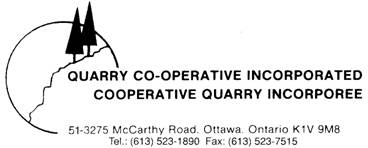 I agree to be a director of the co-op.I agree that any director can participate in a board meeting by telephone or other communication equipment as long as all persons in the meeting can hear each other.Name:Signature:Schedule CDirector’s Indemnity AgreementTo:You have agreed to be a director.  The co-op agrees to indemnify you to the maximum extent permitted by section 110 of the Co-operative Corporations Act.  This includes paying for any judgment or costs against you less any costs that result from failing to comply with your duties to the co-op.Signature for the co-op:Schedule DConfidentiality AgreementConfidential information ispersonal and financial information about memberspersonal information about co-op employees, andinformation about co-op business which should be kept secret to protect the co-op.I agree that I will keep secret any confidential information that I know through my position with the co-op unless authorized by the board of the co-op.  This applies while I am a member of the co-op and after I leave the co-op.Name:Signature:Schedule EBoard ResponsibilitiesThe board has the following responsibilities:Membersapproves or rejects membership applications as stated in the by-lawssets the advance agenda for all general members’ meetingsreports to the members on the activities of the board and committeespays attention to the social and community needs of the members, andmakes sure that education about co-operatives is available to members.Financesoversees the financial affairs of the co-opmakes financial decisions for the co-op, andmakes sure that the co-op has enough insurance coverage.Organizationmakes sure that the by-laws and continuing resolutions of the board are adopted and reviewed regularlygives a clear outline of the responsibilities of staff, committees and membersdirects and coordinates the activities of all committeesmakes sure that the co-op’s property is well maintained, andinvolves the co-op in the broader co-operative movement and in the local community.Employeeshires, fires and directs employees as stated in the by-lawssets the salary and employment terms of employees, andmakes sure that education about co-operatives is available to employees.The board can delegate some of these responsibilities to committees or staff.  However, the board has the final responsibility.